Implicit differentiation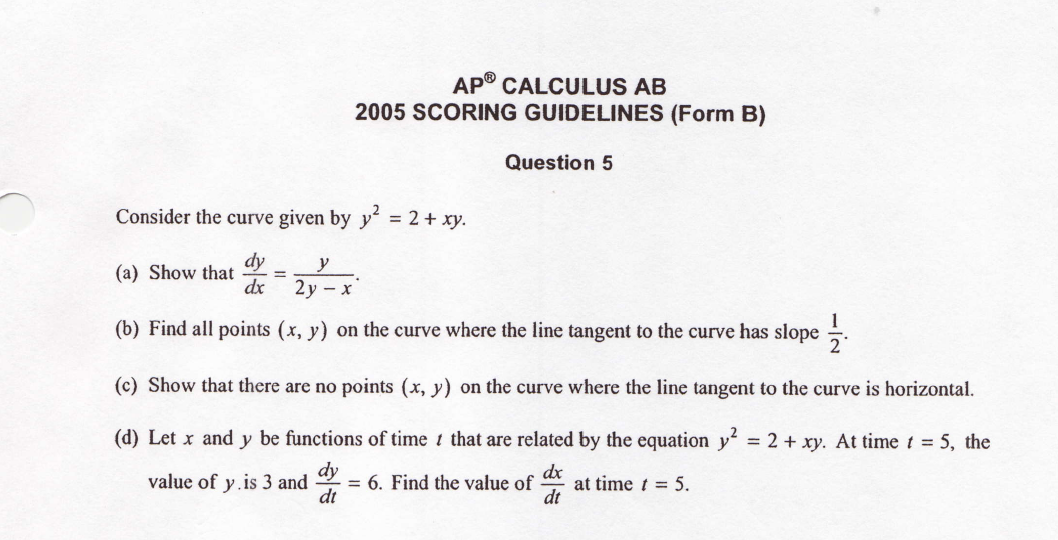 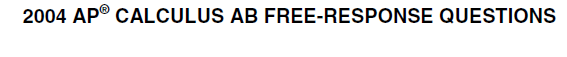 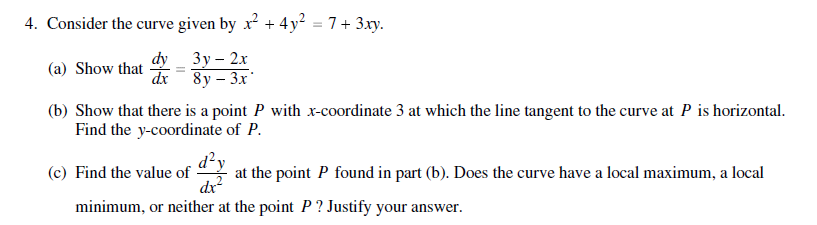 